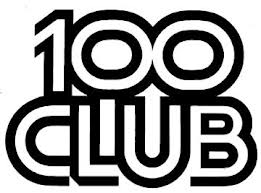 HUNTSWOOD MEMBERS “100 CLUB”  -  RULESThe name of the draw is the “100 Club” regardless of the number of shares.Only Members of Huntswood Golf Club aged 16 or over are entitled to purchase shares in the 100 Club but parents or guardians of younger Members may also purchase shares. Members are entitled to hold any number of shares.Members who resign their membership of Huntswood Golf Club may retain their share(s) in the “100 Club”.The number of shares in the “100 Club” will be unlimited and each share will be allocated a unique number.Each share costs £5 per month and will be collected via Standing Order, starting from 1st April 2014. Alternatively an annual payment of £60 by cheque or BACS may be made. A Member’s share(s) will be included in the monthly draws for as long as payment has been made for the month of the draw. Every paid up share will be included in every monthly draw. If there are arrears, the member’s share(s) shall be ineligible to enter the draw until payment is made. The Monthly Draw will be made in the Clubhouse during the second weekend each month and will be advised to members through the website, via email and by notices in the Clubhouse.  The first draw will be made during the second weekend in April 2014 (subject to at least 20 shares being purchased).All members are entitled to attend the draws, which must be held in the presence of at least 3 members of the club.All prizes are conditional upon sufficient funds being received. As the number of shares increases, the number of monthly prizes will increase, and bonus prizes will be awarded so that at least 60% of funds are given out in prizes. Proposed payouts per month are: All profits from the “100 Club” will be used for the benefit of members of Huntswood Golf Club.The “100 Club” will be administered by the Treasurer of Huntswood Golf Club.If the number of paid up shares falls below 20 the “100 Club” will be terminated and a draw held for the balance in hand.Number of sharesMonthly Prizes 20 - 391st - £10040 - 591st - £100, 2nd - £5060 - 791st - £100, 2nd - £50, 3rd - £2580 - 1001st - £100, 2nd - £75, 3rd - £50, 4th - £25